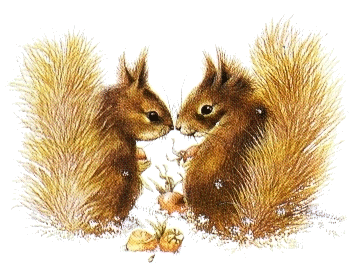 JÍDELNÍČEK MŠ SRBEČ                           17. 1. – 21. 1. 2022                       Svačina: rohlík, tavený sýr, zelenina, čaj, mléko (1a,1b,7) Pondělí        Polévka: čočková (1a,7) 17. 1.             Hl. jídlo: obalované filé, bramborová kaše, okurkový salát (1a,1b,3,4,7)                        Svačina: chléb, budapešťská pomazánka, ovoce, čaj, mléko (1a,1b,1c,6,7)……………………………………………………………………………………………………………………………………………                     Svačina: chléb, máslo, šunka, ovoce, čaj (1a,1b,1c,6,7) Úterý          Polévka: květáková s vejci (1a,3,7) 18. 1.           Hl. jídlo: hrachová kaše s cibulkou, mrkvový salát, chléb (1a,1b,1c,6)                     Svačina: houska, mrkvová pomazánka, zelenina, čaj, mléko (1a,1b,7)……………………………………………………………………………………………………………………………………………                     Svačina: rohlík, pomazánkové máslo, zelenina, čaj, mléko (1a,1b,7) Středa        Polévka: zeleninová s cizrnou (7,9) 19. 1.           Hl. jídlo: hovězí na mrkvi, brambory (1a,7)                      Svačina: tvarohové řezy, ovoce, čaj, mléko (1a,3,7)           ……………………………………………………………………………………………………………………………………………                     Svačina: chléb, čočková pomazánka, ovoce, čaj, mléko (1a,1b,1c,6,7)Čtvrtek       Polévka: kuřecí vývar s krupicovými noky (1a,3,9)20. 1.           Hl. jídlo: boloňské špagety, sýr (7)                    Svačina: rohlík, žervé, zelenina, mléko, čaj (1a,1b,7) ……………………………………………………………………………………………………………………………………………                   Svačina: pohanková kaše se skořicí, ovoce, čaj (1a,7)Pátek:       Polévka: gulášová (1a,7) 21. 1.         Hl. jídlo: kuřecí plátek na majoránce, rýže (1a,7)                   Svačina: chléb, rybí pomazánka, zelenina, mléko, čaj (1a,1b,1c,4,6,7)……………………………………………………………………………………………………………………………………………Obsahuje alergeny: viz pokrmZměna jídelníčku vyhrazena!Přejeme dobrou chuť!Strava je určena k okamžité spotřebě!